Просјечна нето плата у јуну 816 КМНајвиша просјечна нето плата у подручју Финансијске дјелатности и дјелатности осигурања 1 320 КМ, најнижа у подручју Умјетност, забава и рекреација 526 КМ.Просјечна мјесечна нето плата запослених у Републици Српској, исплаћена у јуну 2013. године износи 816 КМ, а просјечна мјесечна бруто плата 1 344 КМ.Просјечна нето плата исплаћена у јуну 2013. године у односу на мај 2013. већа је номинално и реално за 2,5%. У односу на просјечну нето плату у 2012. години, просјечна нето плата у јуну 2013. године мања је номинално за 0,1%, а реално за 0,3%. Највиша просјечна нето плата у јуну 2013. године, посматрано по подручјима дјелатности, исплаћена је у подручју Финансијске дјелатности и дјелатности осигурања и износи 1 320 КМ, а најнижа у подручју Умјетност, забава и рекреација 526 КМ.У јуну 2013. године, у односу на мај 2013. године, највећи номинални раст нето плате забиљежен је у подручјима Пословање некретнинама 15,8%, Остале услужне дјелатности 15,1%, те Вађење руда и камена 12,4%. Највеће смањење плате, у номиналном износу, забиљежено је у подручјима Стручне, научне и техничке дјелатности 7,4%, Административне и помоћне услужне дјелатности 2,5%, Образовање и Умјетност, забава и рекреација 2,1% и Грађевинарство 1,1%.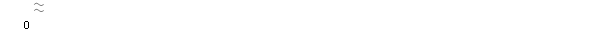 Графикон 1. Просјечнe нето платe запослених по мјесецимаМјесечна инфлација у јуну 2013. године 0,0%Годишња инфлација (VI 2013/VI 2012) 1,0%Цијене производа и услуга, које се користе за личну потрошњу у Републици Српској, мјерене индексом потрошачких цијена, у јуну 2013. године у односу на мај 2013. године, у просјеку су остале непромјењене.Забиљежен је раст код тек четири од укупно 12 одјељака. У Одјељаку Храна и безалкохолна пића група Храна биљежи раст 0,1% и то повећање цијена је забиљежено код воћа 3,9%, маслаца 1,9%, замрзнутог лиснатог тијеста 1,8%, свјежег млијека 1,7%, тјестенине 1,4%, свињетине 1,1%, јогурта 1,0%, конзервисане и прерађене рибе 0,9%, свјеже и замрзнуте рибе 0,7%, јагњетине 0,7%. На групу Храна утицало је и повећање цијена додатка јелима (Вегета, зачин Ц...) 0,6%, риже 0,5%, телетине 0,3%, сосова и зачина (сенф, мајонеза, кечап) 0,3%, бијелог брашна 0,2%, јунетине 0,1%. У групи Безалкохолних пића цијене се у просјеку више за 0,3% усљед виших цијена газираних безалкохолних пића за 1,1%, кафе и минералне воде за 0,4% и чаја за 0,3%.Раст цијена који је забиљежен у одјељку Алкохолна пића и дуван настао је због виших цијена пива за 1,0% и жестоких пића 0,2%.У одјељку Здравство раст цијена од 0,2% је настао усљед виших цијена појединих лијекова за 0,1% и виших цијена медицинских услуга у приватној пракси за 1,7%.У одјељку Превоз је забиљежен раст цијена 0,1%. Код еуро дизела забиљежен је пад цијена 0,1%, код БМБ 95 октана забиљежен је раст цијена од 0,5%, код БМБ 98 октана раст цијена 0,4% што је утицало на укупан раст цијена у подгрупи Горива и мазива за 0,1%. У одјељцима Комуникације, Рекреација и култура, Образовање и Ресторани и хотели цијене су у просјеку остале исте.У одјељку Остала добра и услуге забиљежен је пад цијена 0,2% усљед нижих цијена производа за личну његу (дезодоранси, лакови за косу, фарбе за косу) за 3,2% и нижих цијена електричних уређаја за личну његу (фенови, апарати за бријање) за 1,0%.У одјељку Становање пад цијена од 0,4% настао је због нижих цијена огревног дрвета и угља за 1,3%.И у одјељку Намјештај и покућство забиљежен је пад цијена од 0,4% усљед нижих цијена производа за чишћење и одржавање куће за 0,9% и нижих цијена текстилних производа за домаћинство за 0,2%.У одјељку Одјећа и обућа пад цијена од 0,5% настао је због нижих цијена одјеће и обуће усљед почетка сезонских снижења.Цијене производа и услуга, којe се користе за личну потрошњу у Републици Српској, у јуну 2013. године у односу на исти мјесец 2012. године, више су у просјеку за 1,0%.Посматрано по одјељцима намјене потрошње, у јуну 2013. године у односу на јун 2012. године, највиши раст забиљежен је код одјељка Алкохолна пића и дуван 6,0%.Цијене произвођача индустријских производа на домаћем тржишту (VI 2013/V 2013) у просјеку ниже 0,2%Цијенe произвођачa индустријских производа на домаћем тржишту у јуну 2013. године у односу на мај 2013. у просјеку су ниже за 0,2%, у односу на јун 2012. године више су за 0,5%, док су у односу на децембар 2012. године у просјеку ниже за 0,4%.Посматрано по намјени потрошње, у јуну 2013. године, у односу на мај 2013. године, цијене капиталних прозвода у просјеку су више за 0,1%, цијене интермедијарних производа у просјеку су ниже за 0,4%, цијене енергије као и цијeне нетрајних производа за широку потрошњу за 0,1%, док су цијене трајних производа за широку потрошњу у просјеку остале на истом нивоу.Цијене интермедијарних производа, посматрано по намјени потрошње, у јуну 2013. године, у односу на јун  2012. године, у просјеку су више за 1,5%, цијене капиталних прозвода у просјеку су ниже за 0,5%, цијене трајних производа за широку потрошњу за 0,3%, док су цијене енергије као и цијене нетрајних производа за широку потрошњу у просјеку остале на истом нивоу.Посматрано по подручјима индустријске производње (PRODCOM), цијене подручја (Б) вађење руда и камена као и  цијене подручја (Ц) прерађивачка индустрија у јуну 2013. године у односу на мај 2013. године у просјеку су ниже за 0,2%, док су као и цијене подручја (Д) производња и снабдијевање електричном енергијом, гасом, паром и климатизација, у просјеку остале на истом нивоу.У јуну 2013. године, у односу на јун 2012. године, цијене подручја Вађење руда и камена више су за 0,9%, цијене подручjа Прерађивачка индустрија за 0,7%, док су цијене подручја производња и снабдијевање електричном енергијом, гасом, паром и климатизација у просјеку остале на истом нивоу.Индекс запослених у индустрији (VI 2013/V 2013) већи 0,4%Календарски пилагођена индустријска производња (VI 2013/VI 2012) већа 5,3%Десезонирана индустријска производња (VI 2013/V 2013) већа 1,7%Број запослених у индустрији у јуну 2013. године у односу на мај 2013. већи је за 0,4%.Укупан број запослених у индустрији у периоду јануар - јун 2013. године у поређењу са истим периодом прошле године мањи је за 0,4%, при чему је у подручју Производња и снабдијевање електричном енергијом, гасом, паром и климатизацији остварен раст од 2,9%, у подручју Вађење руда и камена раст од 0,4%, док је у подручју Прерађивачка индустрија забиљежен пад броја запослених од 1,0%. Календарски прилагођена индустријска производња у јуну 2013. године у поређењу са јуном 2012. године већа је 5,3%. У Прерађивачкој индустрији забиљежен је раст од 6,0%, у Производњи и снабдијевању електричном енергијом, гасом, паром и климатизацији раст од 0,9%, док је у подручју Вађења руда и камена забиљежен пад од 2,5%. Календарски прилагођена производња нетрајних производа за широку потрошњу, у јуну 2013. године у односу на јун 2012. године, већа је за 20,0%, трајних производа за широку потрошњу за 11,3% и енергије за 0,5%, док је производња интермедијарних производа мања за 1,2% и капиталних производа за 6,4%.Десезонирана индустријска производња у јуну 2013. године у поређењу са мајом 2013. године већа је за 1,7%. У Прерађивачкој индустрији забиљежен је раст од 7,8%, у подручју Вађења руда и камена раст од 0,7%, док је у Производњи и снабдијевању електричном енергијом, гасом, паром и климатизацији забиљежен пад од 6,4%. Посматрано према главним индустријским групама по основу економске намјене производа, десезонирана производња интермедијарних производа мања је за 0,7%, енергије за 2,8% и трајних производа за широку потрошњу за 12,7%, док је производња капиталних производа већа за 29,6% и нетрајних производа за широку потрошњу за 3,4%.Графикон 2. Индекси индустријске производње, јануар 2009 – јун 2013.  (2010=100)Извоз (I-VI 2013/I-VI 2012) повећан 5,1%Покривеност увоза извозом (у периоду I-VI 2013) 59,0% У јуну 2013. године, остварен је извоз у вриједности 220 милиона КМ и увоз у вриједности од 317 милиона КМ.У оквиру укупно остварене робне размјене Републике Српске са иностранством у јуну ове године, проценат покривености увоза извозом износио је 69,4%.У периоду јануар - јун 2013. године остварен је извоз у вриједности од милијарду и 240 милиона КМ, што је за 5,1% више у односу на исти период претходне године. Увоз је, у истом периоду, износио 2 милијарде 103 милиона КМ, што је за 1,9% мање у односу на исти период претходне године.Проценат покривености увоза извозом за првих шест мјесеци текуће године износио је 59,0%, док је спољнотрговински робни дефицит износио 863 милиона КМ.У погледу географске дистрибуције робне размјене Републикe Српскe са иностранством, у периоду 
јануар - јун 2013. године, највише се извозило у Италију и то у вриједности од 193 милиона КМ, односно 15,6%, те у Србију 178 милиона КМ, односно 14,4% од укупног оствареног извоза.У истом периоду, највише се увозило из Русије и то у вриједности од 529 милиона КМ, односно 25,1% и из Србије, у вриједности од 349 милиона КМ, односно 16,6% од укупно оствареног увоза.Посматрано по групама производа, у периоду јануар - јун 2013. године, највеће учешће у извозу остварују нафтна уља и уља добиjена од битуменозних минерала (осим сирових) са укупном вриједношћу од 110 милиона КМ, што износи 8,9% од укупног извоза, док највеће учешће у увозу остварује нафта и уља добијена од битуменозних минерала (сирова), са укупном вриједношћу од 519 милиона КМ, што износи 24,7% од укупног увоза. Графикон 3. Извоз и увоз по мјесецима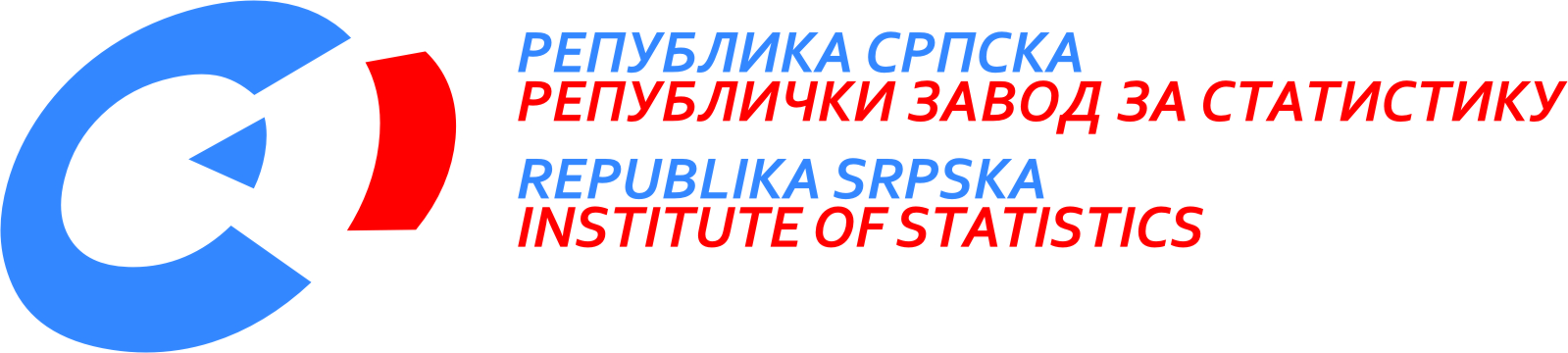              24. јул 2013.   7/13 јул 2013. годинеСАОПШТЕЊЕ ЗА МЕДИЈЕМАТЕРИЈАЛ ПРИПРЕМИЛИ: Статистика рада Владимир Копривицаvladimir.koprivica@rzs.rs.baСтатистика цијена Биљана ТешићBiljana.tesic@rzs.rs.baЈасминка Милићjasminka.milic@rzs.rs.baСтатистика индустрије и рударства Мирјана Бандурmirjana.bandur@rzs.rs.ba Статистика спољне трговине мр Сања Стојчевић Увалићsanja.stojcevic@rzs.rs.baОБЈАШЊЕЊА ПОЈМОВА - просјекСаопштење припремило одјељење публикацијаВладан Сибиновић, начелник одјељењаИздаје Републички завод за статистику,Република Српска, Бања Лука, Вељка Млађеновића 12дДр Радмила Чичковић, директор ЗаводаСаопштење је објављено на Интернету, на адреси: www.rzs.rs.baтел. +387 51 332 700; E-mail: stat@rzs.rs.baПриликом коришћења података обавезно навести извор